7o Domingo de Tiempo Ordinario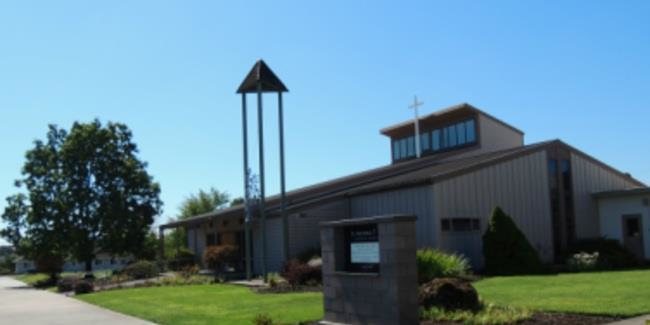 Teléfono 503-397-0148 • Fax 503-366-3870                                                                                                        stfred@comcast.net https://stfredericchurch.org                                                                                                              HORAS de OFICINA martes—viernes (esporádicamente)Perdonar todo el camino- "Deja de juzgar y no serás juzgado. Deja de condenar y no serás condenado. Perdona y serás perdonado". Lucas 6:37 ¿Juzgas a los demás? Juzgar a otro es algo fácil de hacer. Algunos pueden conocer a una persona e inmediatamente llegar a alguna forma de juicio. Tal vez no son tan amigables como creemos que deberían ser al principio y, como resultado, ofrecemos un juicio de ellos de inmediato. Por supuesto, esto puede suceder a títulos, incluso antes de que conozcamos a la persona. O bien, también puede suceder en relaciones que hemos tenido durante mucho tiempo. ¿Condenas a los demás? Condemnation viene en dos formas. Primero, o hemos formado un juicio falso de otro y esto resulta en una falsa condena. En segundo lugar, podemos juzgar una situación correctamente, que esta persona es culpable de algún pecado, y actuamos como si tuviéramos derecho a condenar. Actuamos como si tuviéramos derecho a dictar una sentencia sobre ellos. Tanto juzgar como condenar están lejos de las virtudes christianas. No son sanos ni santos de ninguna manera. Entonces, la forma en que son vencidos es a través de la misericordia y el perdón. ¿Perdonas? El perdón es difícil de hacer la mayor parte del time. Debe ofrecerse a la luz de nuestras tendencias a juzgar y condenar a otro. En primer lugar, el perdón cura la tendencia a condenar porque reconoce una falta y la perdona de todos modos sin requerir la imposición de un "castigo", por así decirlo, sobre el ofensor. El perdón no significa que la ofensa estuvo bien o no existió. Por el contrario, el perdón en este caso ve claramente un pecado por lo que es. Pero una vez reconocido, perdona ese pecado. Esto es muy importante cuando se trata de perdonar en una relación cercana. Nunca es saludable fingir que algún dolor o pecado nunca sucedió, pero siempre es saludable perdonar el pecado que está presente. Cuando se trata de juzgar, el perdón va incluso más allá de perdonar un pecado. El perdón también debe movernos a un punto en el que ni siquiera formamos un juicio sobre la culpa de otro. Suspendemos el juicio. Esto se ve especialmente en la declaración de Jesús en la Cruz cuando dijo: "Padre, perdónalos, no saben lo que hacen". Ni siquiera se permitió llegar al juicio de aquellos que lo estaban condenando a muerte. No tenía nada en contra de ellos y presumía lo mejor con respecto a sus intentiones. "No saben lo que hacen". Esto requiere una gran profundidad de amor y misericordia. Reflexiona, hoy, sobre tu propia capacidad de perdonar por completo. Comience por letting go de la condena del pecado de otro. Luego trata de dejar que nuestro Señor te acerque un paso más a Su corazón misericordioso perfecto al ir incluso de juicio. Que Dios sea el juez. Por tu parte, busca solo perdonar. Copyright © 2020 ¡Mi vida católica! Inc. Todos los derechos reservados. Utilizado con permiso. www.mycatholic.lifeEnfermos o Muerte llamar a Sally                                                                503‐380‐9085                           Vincent de Paul                                      888‐375‐6074                                Actualización COVID 19 Traeremos de vuelta a los ministros Extraordinarios de Comunión y Monaguillos. Si está sirviendo y cree que podría estar enfermo o enfermo, llame a Sally para que pueda encontrar a alguien más para servir. La misa dominical de las 9:00 a.m. volverá a la misa de las 8:00 a.m. Estos cambios comenzarán el 6 de marzo.De Nuestro Pastor                         Queridos feligreses,                                           el Sínodo sobre la sinodaldad es una reunión de toda la Iglesia durante los próximos dos años, por invitación de nuestro Santo Padre, para encontrar a Cristo, caminar juntos y escuchar al Espíritu Santo. En la fase local que se extiende hasta junio de 2022, nosotros de la Arquidiócesis de Portland participaremos en un proceso de oración y discernimiento en cada parroquia para determinar colectivamente dónde y cómo Dios nos está invitando a extender la misión de la Iglesia en la era apostólica de hoy. Por favor, continúen orando fervientemente por los frutos que vendrán de este Sínodo al continuar diciendo la oración del Sínodo, ya que San Federico combina y procesa todos los aportes que hemos recibido de las diferentes sesiones. Estamos delante de Ti, Espíritu Santo, mientras nos reunimos en Tu nombre. Contigo solo para guiarnos, hazte como en casa en nuestros corazones; Enséñanos el camino que debemos seguir y cómo debemos seguirlo. Somos débiles y pecadores; no nos dejemos promover el desorden. No dejes que la ignorancia nos lleve por el camino equivocado ni que la parcialidad influya en nuestras acciones. Encontremos en Ti nuestra unidad para que podamos caminar juntos hacia la vida eterna y no desviarnos del camino de la verdad y de lo que es correcto. Todo esto te lo pedimos a Ti, que estás trabajando en todo lugar y tiempo, en la comunión del Padre y del Hijo, por los siglos de los siglos. Amén. Bendiciones,                                  Padre Nicolaus Marandu               Rito de Iniciación Cristiana de Adultos                                                                  El Rito de La Iniciación Cristiana de Adultos (RICA) se reúne en la habitación de San José los martes por la noche a las 5:00 p.m. Todos son bienvenidos. Próximas clases: 2/22—¿Cuál es la mejor edad para el bautizo y la confirmación?                                             Clase de Primera Comunión                                                                                                                                                      febrero 20- clase                                           Las clases son el centro parroquial después de misa de 11 am. La mayoría de los contribuyentes anteriores a la Apelación Católica del arzobispo recibirán una carta por correo del arzobispo Sample en los próximos días. En todas las misas del próximo fin de semana, se proporcionará información adicional en el boletín. La Apelación proporciona fondos para apoyar a los ministerios parroquiales esenciales que encontrarían difícil, si no imposible, operar únicamente con fondos parroquiales. Este año St. Frederic tiene una meta de $11,279.84. Su apoyo y oraciones por la Iglesia Católica en el oeste de Oregón y todas las personas a las que servimos son muy apreciadas.El Miércoles de Ceniza es el 2 de marzo. Las misas serán a las 12 mediodía y a las 7:00 p.m.Grupo de Jóvenes y Clase de Confirmación                              Grupo de Jóvenes y clase de Confirmación, será hoy domingo 20 de febrero en el centro parroquial de 6 p.m a 8 p.m.  *Los jovenes vendierón $718.00 en la “Bake Sale”. Gracias a todos los que hicieron y compraron artículos.FORMED                                                              La elección de la semana de Formed.org es El espíritu y el desierto. Algunas cosas que podríamos sentir como si estuviéramos atrapados en desiertos espirituales. En este episodio de The Wild Goose, el P. Dave Pivonka comparte cómo el Espíritu Santo está presente incluso en estos tiempos de desolacio. Registrarse en FORMED es más fácil que nunca: Vaya a formed.org/signup; ingrese 97051 y luego seleccione su parroquia en el menú desplegable provisto; registrarse con su nombre y dirección de correo electrónico; marque la bandeja de entrada de esa cuenta de correo electrónico para obtener un enlace para comenzar a usar FORMED.